Matematika 2.C – Opakovanie 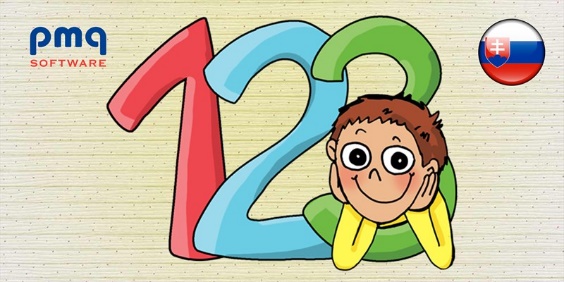 1. Vypočítaj. 					2. Zmenši každé číslo v tabuľke o 6.47 + 8 = 		91 – 9 =7 + 23 =		52 – 6 =3. Rieš slovnú úlohu.Mamička upiekla na Veľkú noc 30 orechových, 20 makových a 9 čokoládových koláčikov. Koľko koláčikov upiekla mamička spolu?				P: _________________________________O: ________________________________________________________________________________4.  Počítaj zľava doprava.			5. Vytvor z trojice čísel 6,54,48 príklady na sčítanie.73 – 30 – 3 =		42 + 8 – 5 =				__________________________29 + 60 + 7 =		58 – 7 + 10 =				____________________________6. Vyfarbi v tabuľke čísla podľa pokynov:	a) žltou farbičkou číslo o 5 menšie ako 40 	b) modrou farbičkou číslo o 20 väčšie ako číslo 30	c) zelenou farbičkou číslo o 7 väčšie ako 477. Doplň chýbajúce čísla.	55 + = 61		 –  5 = 27	     78 –= 708. Zisti, ktoré číslo z dvojice je menšie. Vypočítaj, o koľko je menšie. Doplň do odpovede.	67, 75                     			Číslo .......... je menšie o ............ 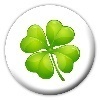 Bonusová úloha. Zisti a zapíš chýbajúce čísla v magickom štvorci. 22639645541050355636405520507010204050